2027 Japan Holidays2027 - Japan Calendar2027 - Japan Calendar2027 - Japan Calendar2027 - Japan Calendar2027 - Japan Calendar2027 - Japan Calendar2027 - Japan Calendar2027 - Japan Calendar2027 - Japan Calendar2027 - Japan Calendar2027 - Japan Calendar2027 - Japan Calendar2027 - Japan Calendar2027 - Japan Calendar2027 - Japan Calendar2027 - Japan Calendar2027 - Japan Calendar2027 - Japan Calendar2027 - Japan Calendar2027 - Japan Calendar2027 - Japan Calendar2027 - Japan Calendar2027 - Japan CalendarJanuaryJanuaryJanuaryJanuaryJanuaryJanuaryJanuaryFebruaryFebruaryFebruaryFebruaryFebruaryFebruaryFebruaryMarchMarchMarchMarchMarchMarchMarchSuMoTuWeThFrSaSuMoTuWeThFrSaSuMoTuWeThFrSa121234561234563456789789101112137891011121310111213141516141516171819201415161718192017181920212223212223242526272122232425262724252627282930282829303131AprilAprilAprilAprilAprilAprilAprilMayMayMayMayMayMayMayJuneJuneJuneJuneJuneJuneJuneSuMoTuWeThFrSaSuMoTuWeThFrSaSuMoTuWeThFrSa12311234545678910234567867891011121112131415161791011121314151314151617181918192021222324161718192021222021222324252625262728293023242526272829272829303031JulyJulyJulyJulyJulyJulyJulyAugustAugustAugustAugustAugustAugustAugustSeptemberSeptemberSeptemberSeptemberSeptemberSeptemberSeptemberSuMoTuWeThFrSaSuMoTuWeThFrSaSuMoTuWeThFrSa1231234567123445678910891011121314567891011111213141516171516171819202112131415161718181920212223242223242526272819202122232425252627282930312930312627282930OctoberOctoberOctoberOctoberOctoberOctoberOctoberNovemberNovemberNovemberNovemberNovemberNovemberNovemberDecemberDecemberDecemberDecemberDecemberDecemberDecemberSuMoTuWeThFrSaSuMoTuWeThFrSaSuMoTuWeThFrSa1212345612343456789789101112135678910111011121314151614151617181920121314151617181718192021222321222324252627192021222324252425262728293028293026272829303131Jan 1	New Year’s DayJan 2	January 2ndJan 3	January 3rdJan 11	Coming of Age DayFeb 11	Foundation DayFeb 23	Emperor’s BirthdayMar 21	Spring Equinox DayMar 22	Spring Equinox Day (substitute day)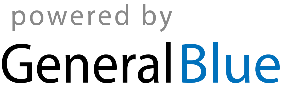 Apr 29	Showa DayMay 3	Constitution DayMay 4	Greenery DayMay 5	Children’s DayJul 19	Marine DayAug 11	Mountain DaySep 20	Respect-for-the-Aged DaySep 23	Autumnal Equinox DayOct 11	Sports DayNov 3	Culture DayNov 15	Seven-Five-Three FestivalNov 23	Labor Thanksgiving DayDec 25	Christmas DayDec 31	New Year’s Eve